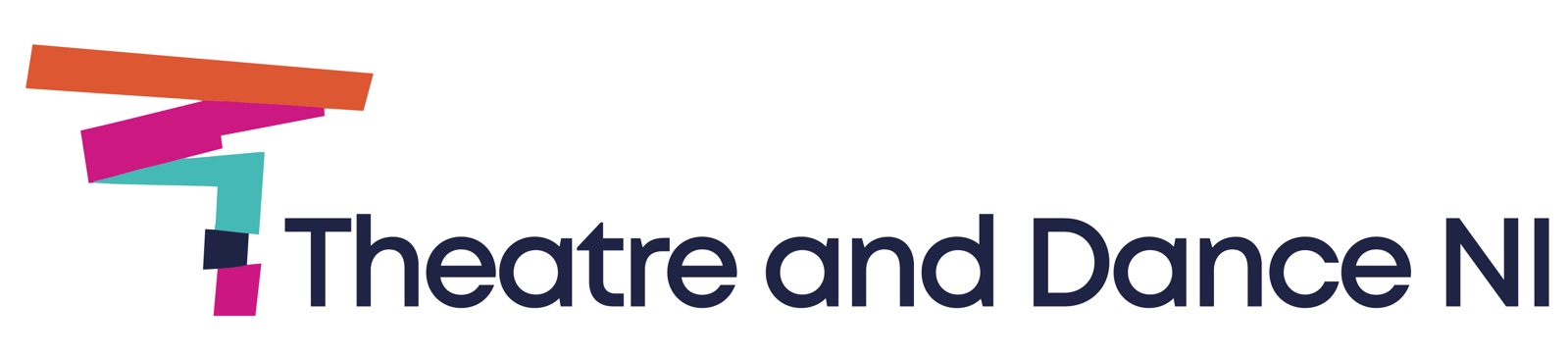 This monitoring form will not form part of the shortlisting process. This data is required for statutory reporting.

The information you provide will be held securely in accordance with the principles of the UK General Data Protection Regulation for obtaining and processing sensitive personal data and will not be published. Which of the following categories best describes you? 
Please choose one category. If more than one is relevant to you, please choose the one which represents the greater use of your time.

Where are you currently based?

How long have you been a member of Theatre and Dance NI?
How did you hear about this bursary opportunity?
Age

What is your ethnic identity?Religious Belief Please tick which is closest to how you see yourself, or write a more specific group if you wish
Political OpinionPlease tick which is closest to how you see yourself, or write a more specific group if you wishGender IdentityPlease tick which is closest to how you see yourself, or write a more specific group if you wish
Sexual orientationPlease tick which is closest to how you see yourself, or write a more specific group if you wish
Disability The Disability Discrimination Act defines a disabled person as someone with a disability or mental impairment, which has a substantial and long-term adverse effect on his or her ability to carry out normal day to day activities. The Social Model:defines disability as a social constructasks the question ‘where is the problem?’ and locates it in social organisation, attitudes and environment, not in the individual’s impairment, learning difference or long-term physical or mental health conditionidentifies barriers and discrimination as the cause of disability
Do you experience barriers and discrimination in this way?
Marital Status Socio-Economic BackgroundPlease tell us about the occupation of your main household earner when you were aged 14. If this question does not apply to you (because, for example, you were in care at this time), you can indicate this below if you feel comfortable. Artist CreativeActor/ActressDancer`ChoreographerPerformerDirectorPlaywrightProducerBackstageTechnicianLighting DesignerSet DesignerCostume DesignerOther (Please Specify)Antrim and NewtownabbeyArds and North DownArmagh City, Banbridge and CraigavonBelfastCauseway Coast and GlensDerry City and StrabaneFermanagh and Omagh Lisburn and CastlereaghMid and East AntrimMid Ulster Newry, Mourne and DownOther (Please Specify)Less than 12 monthsOne to two yearsTwo to four yearsFive or more yearsTheatre and Dance NI emailFunders (Arts Council of Northern Ireland, Belfast City Council, Foyle Foundation)Theatre and Dance NI websiteWord of mouthTheatre and Dance NI social mediaOther (Please specify)0-1945-4920-2450-5425-2955-5930-3460-6435-3965+40-44Prefer not to sayProtestantJewishCatholicSikhChristianIslam/MuslimBuddhistOtherHinduPrefer not to sayNationalistUnionistOtherPrefer not to sayWomanManNon-binaryTransgenderAgenderOther (please specify if you wish)Prefer not to sayBisexualGay ManGay Women/LesbianHeterosexual/StraightOther (please specify if you wish) Prefer not to sayQuestioningHave a DisabilityDo not have a DisabilityPrefer not to sayYesNoPrefer not to sayI don’t knowMarriedUnmarriedDivorcedSeparatedWidowedOtherPrefer not to sayModern professional occupation
e.g. teacher, nurse, physiotherapist, social worker, musician, police officer (sergeant or above), software designerClerical or intermediate occupation
e.g. secretary, personal assistant, clerical worker, call centre agent, nursery nurseSenior manager or administrator
(usually responsible for planning, organising and co-ordinating work, and for finance)
e.g. finance manager, chief executiveTechnical or craft occupation
e.g. motor mechanic, plumber, electrician, gardener, train driverSemi-routine manual or service occupation
e.g. postal worker, machine operative, security guard, caretaker, farm worker, catering assistant, sales assistantRoutine manual or service occupation
e.g. HGV driver, cleaner, porter, packer, labourer, waiter/waitress, bar staffMiddle or junior manager
e.g. office manager, retail manager, bank manager, restaurant manager, warehouse managerTraditional professional occupation
e.g. accountant, solicitor, medical practitioner, scientist, civil/mechanical engineerLong term unemployed
(claimed Jobseeker’s Allowance or earlier unemployment benefit for more than a year)RetiredThis question does not apply to meI don’t knowPrefer not to say